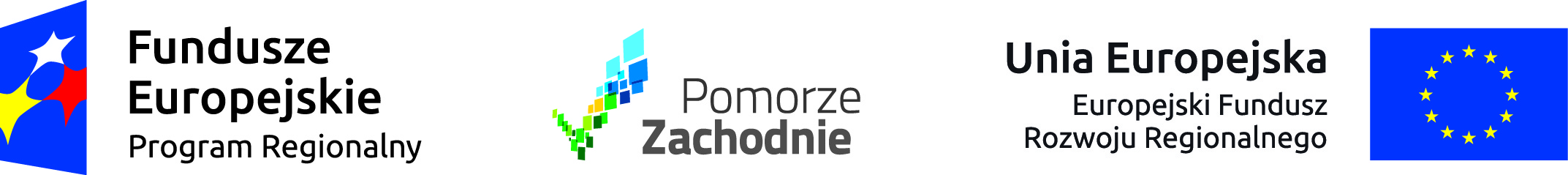 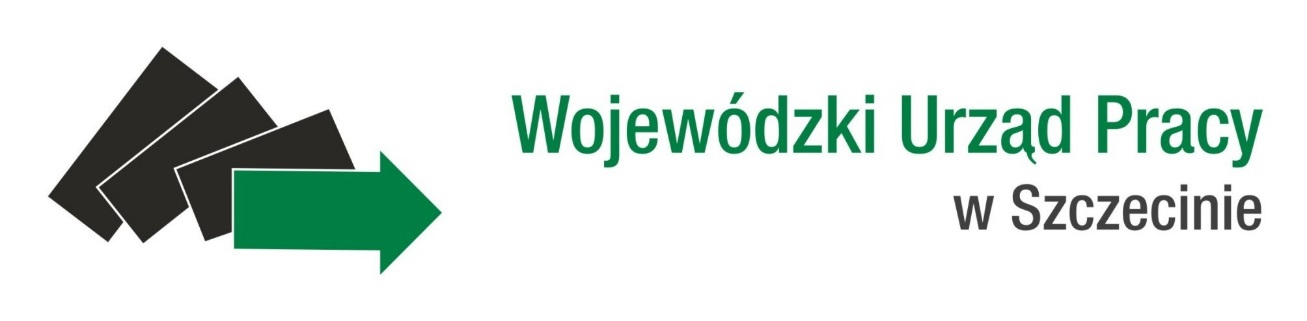 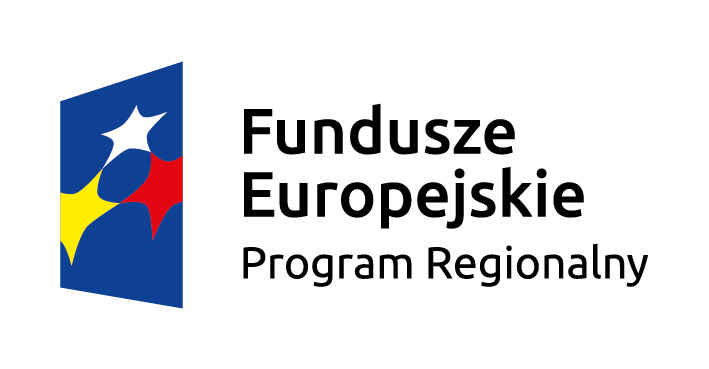 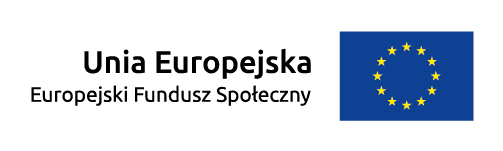 Działanie 6.6 - Nabór wniosków o dofinansowanie projektów w trybie konkursowym, 
w ramach  RPO WZ 2014-2020, Oś Priorytetowa VI Rynek Pracy
Wstępna informacja 
o naborzeWojewódzki Urząd Pracy w Szczecinie pełniący rolę Instytucji Pośredniczącej oraz Instytucji Organizującej Konkurs, ogłasza nabór wniosków o dofinansowanie projektów w trybie konkursowym nr RPZP.06.06.00-IP.02-32-K03/16. Przedmiotem konkursu są projekty współfinansowane z Europejskiego Funduszu Społecznego 
w ramach Regionalnego Programu Operacyjnego Województwa Zachodniopomorskiego 2014-2020, Osi priorytetowej VI Rynek Pracy Działania 6.6 Programy zapewnienia i zwiększenia dostępu do opieki nad dziećmi w wieku do lat 3.Termin,składania wniosków02.03.2016 r. – 30.05.2015 r.Typ projektów 
w ramach Działania 6.6W ramach Działania 6.6 wsparciem mogą zostać objęte następujące typy projektów:Tworzenie nowych miejsc opieki nad dziećmi do lat 3, w tym dostosowanych do potrzeb dzieci z niepełnosprawnościami w istniejących lub nowo tworzonych formach opieki (żłobki i kluby dziecięce), w tym m.in.:dostosowanie pomieszczeń do potrzeb dzieci, w tym do wymogów budowlanych, sanitarno-higienicznych, bezpieczeństwa przeciwpożarowego, organizacja kuchni, stołówek, szatni zgodnie z koncepcją uniwersalnego projektowania itp.;zakup i montaż wyposażenia (w tym m. in. meble, wyposażenie wypoczynkowe, wyposażenie sanitarne, zabawki);zakup pomocy do prowadzenia zajęć opiekuńczo-wychowawczych 
i edukacyjnych, specjalistycznego sprzętu oraz narzędzi do rozpoznawania potrzeb rozwojowych i edukacyjnych oraz możliwości psychofizycznych dzieci, wspomagania rozwoju i prowadzenia terapii dzieci ze specjalnymi potrzebami edukacyjnymi, ze szczególnym uwzględnieniem tych pomocy, sprzętu i narzędzi, które są zgodne z koncepcją uniwersalnego projektowania;wyposażenie i montaż placu zabaw wraz z bezpieczną nawierzchnią
 i ogrodzeniem; modyfikacja przestrzeni wspierająca rozwój psychoruchowy i poznawczy dzieci;zapewnienie bieżącego funkcjonowania utworzonego miejsca opieki nad dziećmi do lat 3, w tym: koszty wynagrodzenia personelu zatrudnionego w miejscu opieki nad dziećmi do lat 3, koszty żywienia dzieci.Wsparcie istniejących instytucji opieki nad dziećmi do lat 3 w zakresie wygenerowania dodatkowych miejsc opieki nad dziećmi do lat 3 w instytucji (żłobki i kluby dziecięce).Dostosowanie miejsc opieki nad dziećmi do lat 3 do potrzeb dzieci 
z niepełnosprawnościami, w tym finansowanie mechanizmu racjonalnych usprawnień, np. zatrudnienie asystenta dziecka, dostosowanie posiłków 
z uwzględnieniem specyficznych potrzeb żywieniowych wynikających z niepełnosprawności dziecka, zakup pomocy dydaktycznych adekwatnych do specjalnych potrzeb edukacyjnych wynikających z niepełnosprawności, w oparciu o indywidualnie przeprowadzoną diagnozę.Finansowanie kosztów usług bieżącej opieki nad dziećmi lub wynagrodzenia dziennego opiekuna (w tym finansowanie przeszkolenia zawodowego dziennego opiekuna) lub niani dla opiekunów dzieci do lat 3.Cel tematycznyCel tematyczny 8: Promowanie trwałego i wysokiej jakości zatrudnienia 
oraz wsparcie mobilności pracowników.Priorytet InwestycyjnyPriorytet inwestycyjny 8iv: Równość mężczyzn i kobiet we wszystkich dziedzinach, w tym dostęp do zatrudnienia, rozwój kariery, godzenie życia zawodowego 
i prywatnego oraz promowanie równości wynagrodzeń za taką samą pracę.Cel interwencjiCelem interwencji przewidzianej do realizacji jest tworzenie warunków do godzenia ról rodzinnych i zawodowych, m.in. poprzez rozwój opieki instytucjonalnej
i nieinstytucjonalnej nad dziećmi do 3 roku życia. Kwota dofinansowa -nia22 352 941,18 złMinimalny udział wkładu własnego beneficjenta5%Maksymalny % poziomu dofinansowa - nia95% (w tym 85% EFS i 10% budżet państwa na podstawie kontraktu terytorialnego)Sposób składania wniosków 
o dofinanso -wanieSkuteczne złożenie dokumentacji aplikacyjnej polega na opublikowaniu wniosku 
o dofinansowanie wraz z załącznikami w wersji elektronicznej w LSI2014 w terminie naboru projektów oraz doręczeniu do IOK pisemnego wniosku o przyznanie pomocy, podpisanego zgodnie z zasadami reprezentacji obowiązującymi wnioskodawcę, zawierającej właściwą sumę kontrolną, najpóźniej w terminie 3 dni od dnia zakończenia naboru projektów, tj. do 02.06.2016 r.Miejsce składania wnioskówPisemny wniosek o przyznanie pomocy należy dostarczyć osobiście, przesłać kurierem lub pocztą do IOK w siedzibie/na adres: Wojewódzki Urząd Pracy 
w Szczecinie, ul. A. Mickiewicza 41, 70-383 Szczecin, pok. 309.Termin dostarczenia pisemnego wniosku o przyznanie pomocy uznaje się za zachowany w przypadkach określonych w art. 57 § 5 KPA z wyłączeniem pkt. 1, dotyczącego możliwości przesyłania dokumentu elektronicznego do organu administracji publicznej. W szczególności termin dostarczenia pisemnego wniosku 
o przyznanie pomocy uznaje się za zachowany w przypadku nadania przesyłki 
w polskiej placówce pocztowej operatora wyznaczonego w rozumieniu ustawy 
z dnia 23 listopada 2012 r. – Prawo pocztowe. Wówczas za datę złożenia wniosku uznaje się datę stempla pocztowego.W przypadku nadania przesyłki u operatora innego niż ten, o którym mowa powyżej 
(np. pocztą kurierską), pisemny wniosek o przyznanie pomocy musi wpłynąć do IOK w terminie 3 dni od dnia zakończenia naboru, tj. do dnia 02.06.2016 r.Sposób 
i miejsce udostępnie - nia Regulaminu konkursuRegulamin konkursu dostępny jest na stronie internetowej 
www.wup.pl, www.rpo.wz.pl oraz na portalu funduszy europejskich: www.funduszeeuropejskie.gov.plInformacja 
o spotkaniu informacyj-nym dotyczącym Regulaminu konkursuSzczegółowe informacje dotyczące spotkań informacyjnych zostaną zamieszczone na stronie internetowej www.wup.pl, www.rpo.wz.pl oraz na portalu funduszy europejskich: www.funduszeeuropejskie.gov.plDodatkowe informacje nt. naboru- Biuro Informacji i Promocji EFS w Szczecinie, ul. Mickiewicza 41, pok. 210, 211, 
tel. 91 42 56 163, 91 42 56 164, efs@wup.ploraz- Biuro Informacji i Promocji EFS w Koszalinie, ul. Słowiańska 15a, pok. 25, 26, 
tel. 94 34 45 025, 94 34 45 026, efskoszalin@wup.pl (od poniedziałku do piątku w godz. od 7:30 do 15:30).Pliki do pobrania Regulamin konkursu Pobierz plikzałączniki do Regulaminu konkursu Pobierz plik